MARKING SCHEME1/71 MARK2271 MARK35/701 MARK41 m1MARK5Origin1 mark67001 mark7Correct figure with const.  OM  BCCorrect proof½ mark1and 1/2  marks8X= 1 and right substitution k =-2 1 mark1 mark93x + 5x + 9x + 13x = 360oX = 1236deg, 60deg, 108deg, 156deg1 mark1 mark10Correct figure Correct Proof0.5 Mark1.5 marks1112a + 17a + 25a = 540a = 10A= 9000 cm20.5 marks1.5 Marks12Correct formula Mean = 54.81 mark12Correct formula Mean = 54.81 mark13Visuallising 4.587 on number line 3 marks14(-2,4) – 2nd(3,-1) – 4th (-1,0) – y axis(1,2) – 1st(-3,-5) – 3rd (0,-5) – X axis½ marks½ marks½ marks½ marks½ marks½ marks15For each solution1*3= 3 marks16FigureCorrect proofCorrect axiom½ mark1&1/2  marks1 mark17Given,to prove, figure,constructionCorrect proof1&1/2  marks1&1/2  marks18ROS+90o21 mark1 mark1 mark19(i)0.02(ii) 0.77(iii) 0.5351 mark1 mark1 mark206x2+15x+2x+53x(2x+5)+1(2x+5)(3x+1)(2x+5)1 mark1 mark 1 mark21TSA = 2(lb + bh +hl)Calculating surface area =0.09375m2No of bricks=9.375/.09375=100 bricks1 mark 1 mark1 mark22Area of rhombus=864 m2Area for 1 cow=48m22 marks1 mark23Representing  on number lineCorrect justification3mark1 mark24If -12601 mark1 mark1 mark25Figure, given, to prove, ConstructionCorrect proof2 marks2marks26Figure(i)  Reason- Mid point theorem(ii) correct proof(iii) correct proof1/2 marks1 mark1 mark1.5 Marks27For calculating x=-4(i) correct representation(ii)correct representation1 mark1 mark2 marks28(i) Inside Surface Area = 498.96 / 2 = 249.48 m2(ii)Radius = 6.2 m(iii)Volume =523.9 m31 mark1& ½ marks1& ½ marks29Correct construction4 marks30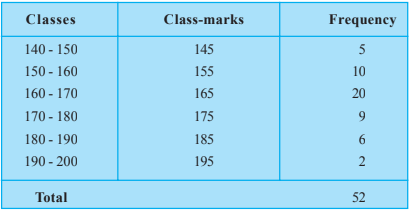  (i)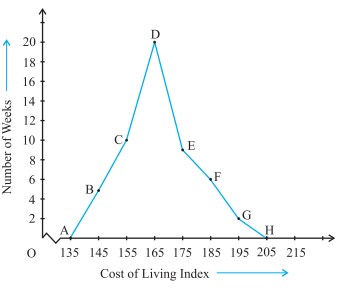  (ii)1 mark3 marks